*	স্টিমার/জাহাজ ও লঞ্চ ব্যতীত অন্য যে কোন জলযানে ভ্রমণ সড়কপথে ভ্রমণের অন্তর্ভূক্তি ধরিয়া দূরত্ব অনুযায়ী প্রতি কিলোমিটার প্রযোজ্য ভ্রমণ ভাতা দাবি করিতে হইবে।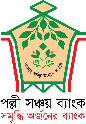 *	বিমান ভ্রমণের ক্ষেত্রে বিমানের টিকেটের মূল্য থেকে ভ্যাট বা অন্যান্য চার্জ বাদ দিয়া টিকেটের প্রকৃত মূল্যের ভিত্তিতে আনুষঙ্গিক (ইনসিডেন্টাল) চার্জ দাবি করিতে হইবে।	                                                                                                                                                                                                                                        ভ্রমণকারীর স্বাক্ষর                                                                                                                                                                                                                   (নামের সীলসহ)    পরীক্ষাকারী কর্মকর্তার স্বাক্ষর (নামের সীলসহ)						ভ্রমণকারীর স্বাক্ষর (নামের সীলসহ)নামপদবীমূল বেতনজেলা/কর্মস্থলনামপদবীমূল বেতনজেলা/কর্মস্থল: ::: : ::: : ::: পল্লী সঞ্চয় ব্যাংক(সমৃদ্ধ অর্জনের ব্যাংক)ভ্রমণ ভাতা বিল (কর্মকর্তা/কর্মচারী)(অনুচ্ছেদ নং- 4.49)পল্লী সঞ্চয় ব্যাংক(সমৃদ্ধ অর্জনের ব্যাংক)ভ্রমণ ভাতা বিল (কর্মকর্তা/কর্মচারী)(অনুচ্ছেদ নং- 4.49)পল্লী সঞ্চয় ব্যাংক(সমৃদ্ধ অর্জনের ব্যাংক)ভ্রমণ ভাতা বিল (কর্মকর্তা/কর্মচারী)(অনুচ্ছেদ নং- 4.49)পল্লী সঞ্চয় ব্যাংক(সমৃদ্ধ অর্জনের ব্যাংক)ভ্রমণ ভাতা বিল (কর্মকর্তা/কর্মচারী)(অনুচ্ছেদ নং- 4.49)পল্লী সঞ্চয় ব্যাংক(সমৃদ্ধ অর্জনের ব্যাংক)ভ্রমণ ভাতা বিল (কর্মকর্তা/কর্মচারী)(অনুচ্ছেদ নং- 4.49)পল্লী সঞ্চয় ব্যাংক(সমৃদ্ধ অর্জনের ব্যাংক)ভ্রমণ ভাতা বিল (কর্মকর্তা/কর্মচারী)(অনুচ্ছেদ নং- 4.49)পল্লী সঞ্চয় ব্যাংক(সমৃদ্ধ অর্জনের ব্যাংক)ভ্রমণ ভাতা বিল (কর্মকর্তা/কর্মচারী)(অনুচ্ছেদ নং- 4.49)পল্লী সঞ্চয় ব্যাংক(সমৃদ্ধ অর্জনের ব্যাংক)ভ্রমণ ভাতা বিল (কর্মকর্তা/কর্মচারী)(অনুচ্ছেদ নং- 4.49)মাসভাউচার নংতারিখমাসভাউচার নংতারিখ: :: : :: : :: : :: : :: ভ্রমণ এবং অবস্থানের বিবরণভ্রমণ এবং অবস্থানের বিবরণভ্রমণ এবং অবস্থানের বিবরণভ্রমণ এবং অবস্থানের বিবরণভ্রমণ এবং অবস্থানের বিবরণভ্রমণ এবং অবস্থানের বিবরণভ্রমণ এবং অবস্থানের বিবরণভ্রমণের মাধ্যম (রেল, স্টীমার, বিমান, সড়ক, ট্রলার)বিমান/রেল/স্টীমার/জাহাজ/লঞ্চ /বাস ভাড়াবিমান/রেল/স্টীমার/জাহাজ/লঞ্চ /বাস ভাড়াবিমান/রেল/স্টীমার/জাহাজ/লঞ্চ /বাস ভাড়াসড়ক/ট্রলার/অন্যান্য জলযান যোগে ভ্রমণের দূরত্বসড়ক/ট্রলার/অন্যান্য জলযান যোগে ভ্রমণের দূরত্বদৈনিক ভাতা সংখ্যাদৈনিক ভাতা সংখ্যাদৈনিক ভাতা সংখ্যাদৈনিক ভাতা সংখ্যাঅন্যান্য (বদলীর ক্ষেত্রে বাঁধানো গোছানো চার্জ ও মালামালের ভাড়া) টাকার পরিমাণভ্রমণের উদ্দেশ্য/ আদেশ নংমন্তব্যপ্রস্থানপ্রস্থানপ্রস্থানপ্রস্থানপৌঁছানপৌঁছানপৌঁছানভ্রমণের মাধ্যম (রেল, স্টীমার, বিমান, সড়ক, ট্রলার)শ্রেণীভাড়ার সংখ্যাটাকার পরিমাণসাধারণ হারে কিঃমিঃঅন্যান্যসাধারণ এলাকাব্যয়বহুল এলাকাব্যয়বহুল এলাকাপাহাড়ী এলাকাঅন্যান্য (বদলীর ক্ষেত্রে বাঁধানো গোছানো চার্জ ও মালামালের ভাড়া) টাকার পরিমাণভ্রমণের উদ্দেশ্য/ আদেশ নংমন্তব্যস্থানতারিখতারিখসময়স্থানতারিখসময়ভ্রমণের মাধ্যম (রেল, স্টীমার, বিমান, সড়ক, ট্রলার)শ্রেণীভাড়ার সংখ্যাটাকার পরিমাণসাধারণ হারে কিঃমিঃঅন্যান্যসাধারণ এলাকাব্যয়বহুল এলাকাব্যয়বহুল এলাকাপাহাড়ী এলাকাঅন্যান্য (বদলীর ক্ষেত্রে বাঁধানো গোছানো চার্জ ও মালামালের ভাড়া) টাকার পরিমাণভ্রমণের উদ্দেশ্য/ আদেশ নংমন্তব্য1223456789101112131414151617181। বিমান/রেল/স্টীমার/জাহাজ/লঞ্চ/বাস ভাড়া টাকাপঃপল্লী সঞ্চয় ব্যাংকসড়ক পথে (কলাম-11) হিসাব বিভাগ2। সড়ক/ট্রলার/অন্যান্য জলযান যোগে  কিমিঢাকাসাধারণ হারে (কলাম-12) পাহাড়ী হারে ×.0 (কলাম-12)মাসঃ……………….বিল নং………………….কর্মকর্তাদের ভ্রমণভাতা বিল তৈয়ারীর নির্দেশিকা3। দৈনিক ভাতাঃ সাধারণ হারে (কলাম-13)  ব্যয়বহৃল হারে                    (কলাম-14)    পাহাড়ী হারে       .               (কলাম-15)1। কোন একক ভ্রমনের ক্ষেত্রে মোট বিল কিলোমিটার ভগ্নাংশের জন্য ভাতা দাবী করা যাইবে না।  অন্যান্য   (কলাম-16) মোট……………..2। চাকুরী বিধি মোতাবেক প্রত্যেক ভ্রমণভাতা বিলের সহিত আদালতে উপস্থিতির ক্ষেত্রে কর্তৃপক্ষ কর্তৃক আদালতে উপস্থিতি সংক্রান্ত প্রত্যয়ন পত্র সংযুক্ত করিতে হইবে।বাদ ………………তারিখে গৃহীত অগ্রিম3। নীট আদায়যোগ্য অংকের বেলায় পরীক্ষাকারী কর্মকর্তা কর্তৃক(-)চিহ্ন এবং প্রদেয় অংকের বেলায় (+)চিহ্নি ব্যবহার করিতে হইবে।নীট প্রদেয়/আদায়যোগ্য (কথায়):  ---------------------------------------------।প্রত্যয়ন করিতেছি যে, যেই শ্রেণীর জন্য ভাতা দাবী করা হইয়াছে আমি সেই শ্রেণীতে ভ্রমণ করিয়াছি। বিলের যাবতীয় তথ্য সঠিক আছে। বিলটি অনুমোদিত হইলে অনুগ্রহপূর্বক প্রদেয় অর্থ নগদ/সঃহিঃনং-………এর মাধ্যমে প্রদান করার জন্য অনুরোধ করা হইলপ্রত্যয়ন করিতেছি যে, যেই শ্রেণীর জন্য ভাতা দাবী করা হইয়াছে আমি সেই শ্রেণীতে ভ্রমণ করিয়াছি। বিলের যাবতীয় তথ্য সঠিক আছে। বিলটি অনুমোদিত হইলে অনুগ্রহপূর্বক প্রদেয় অর্থ নগদ/সঃহিঃনং-………এর মাধ্যমে প্রদান করার জন্য অনুরোধ করা হইলপ্রত্যয়ন করিতেছি যে, যেই শ্রেণীর জন্য ভাতা দাবী করা হইয়াছে আমি সেই শ্রেণীতে ভ্রমণ করিয়াছি। বিলের যাবতীয় তথ্য সঠিক আছে। বিলটি অনুমোদিত হইলে অনুগ্রহপূর্বক প্রদেয় অর্থ নগদ/সঃহিঃনং-………এর মাধ্যমে প্রদান করার জন্য অনুরোধ করা হইলপ্রত্যয়ন করিতেছি যে, যেই শ্রেণীর জন্য ভাতা দাবী করা হইয়াছে আমি সেই শ্রেণীতে ভ্রমণ করিয়াছি। বিলের যাবতীয় তথ্য সঠিক আছে। বিলটি অনুমোদিত হইলে অনুগ্রহপূর্বক প্রদেয় অর্থ নগদ/সঃহিঃনং-………এর মাধ্যমে প্রদান করার জন্য অনুরোধ করা হইলপ্রত্যয়ন করিতেছি যে, যেই শ্রেণীর জন্য ভাতা দাবী করা হইয়াছে আমি সেই শ্রেণীতে ভ্রমণ করিয়াছি। বিলের যাবতীয় তথ্য সঠিক আছে। বিলটি অনুমোদিত হইলে অনুগ্রহপূর্বক প্রদেয় অর্থ নগদ/সঃহিঃনং-………এর মাধ্যমে প্রদান করার জন্য অনুরোধ করা হইলপ্রত্যয়ন করিতেছি যে, যেই শ্রেণীর জন্য ভাতা দাবী করা হইয়াছে আমি সেই শ্রেণীতে ভ্রমণ করিয়াছি। বিলের যাবতীয় তথ্য সঠিক আছে। বিলটি অনুমোদিত হইলে অনুগ্রহপূর্বক প্রদেয় অর্থ নগদ/সঃহিঃনং-………এর মাধ্যমে প্রদান করার জন্য অনুরোধ করা হইলপ্রত্যয়ন করিতেছি যে, যেই শ্রেণীর জন্য ভাতা দাবী করা হইয়াছে আমি সেই শ্রেণীতে ভ্রমণ করিয়াছি। বিলের যাবতীয় তথ্য সঠিক আছে। বিলটি অনুমোদিত হইলে অনুগ্রহপূর্বক প্রদেয় অর্থ নগদ/সঃহিঃনং-………এর মাধ্যমে প্রদান করার জন্য অনুরোধ করা হইলপ্রত্যয়ন করিতেছি যে, যেই শ্রেণীর জন্য ভাতা দাবী করা হইয়াছে আমি সেই শ্রেণীতে ভ্রমণ করিয়াছি। বিলের যাবতীয় তথ্য সঠিক আছে। বিলটি অনুমোদিত হইলে অনুগ্রহপূর্বক প্রদেয় অর্থ নগদ/সঃহিঃনং-………এর মাধ্যমে প্রদান করার জন্য অনুরোধ করা হইলমোট টাকা ………………(কথায়)…………………………………….মঞ্জুরের সুপারিশ করা হইল।                                                                                                                   সুপারিশকারী/নিয়ন্ত্রণকারী কর্মকর্তার স্বাক্ষর (নামের সীলসহ)মোট টাকা……………….(কথায়)………………………………..মঞ্জুর করা হইল।মোট টাকা……………….(কথায়)……………………………….প্রদান/আদায় করা হউক।                                                                                                                                    মঞ্জুরকারী/অনুমোদনকারী কর্মকর্তার স্বাক্ষর (নামের সীলসহ)